MondayTuesdayWednesdayThursdayFridaySpecial Entrée of the Week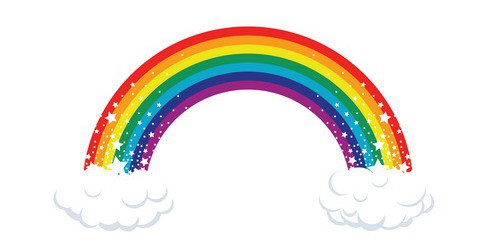 Grades 6-8 only   You can now prepay and check balances and transactions online! Go to www.myschoolbucks.com to register.  Applications for free or reduced meals available at school office and at www.braintreeschools.orgPrice of lunch: $3.00 (free and reduced price $0.40 meals available for families that qualify)Al a Carte Milk: $0.50Milk and assorted veggies and fresh and cupped fruit is included at every meal every day.Price for the month of October is $60.00.Available as entrée choices everyday: PB & J sandwich with graham crackers and cheese stickFresh Garden Salad with Pita Bread1*National Vegetarian Day*Homemade whole wheat creamy Mac & CheeseSteamed Broccoli Peaches 2Domino’s Smart Slice PizzaCelery Light ranch DipCreamy Ranch Hummus DipCookieCaprese Salad Fresh locally sourced Tomatoes, Fresh Basil and Mozzarella Cheese offered with a multigrain ciabatta roll5Whole Wheat Spaghetti  With or without meatballs & sauce Garden Side SaladFresh Grapes6Soft Taco Cheese SalsaRice Shredded Romaine Lettuce Refried Beans sprinkled with melted cheddar cheeseLowfat Sour Cream Peaches7Early DismissalNo Lunch served8PancakesSyrupSausage StrawberriesTater Tots  9Domino’s Smart Slice PizzaBaby Carrots Green Pepper Slices Lite Ranch DipCreamy Ranch Hummus Assorted fresh and cupped fruit Earthy Crunchy Wrap A whole wheat tortilla filled with creamy Sunflower butter, Crisp matchstick carrots, plump sweet raisins and crunchy sunflower seeds 12Columbus DayNo SchoolNational School Lunch Week!13American Chop Suey Smile Fries Fresh Orange “Smiles” 14Homemade whole wheat creamy Mac & CheeseHoney Glazed Carrot Coins Green Beans Peaches 15Meatball Sub Crispy Crunchy Chickpeas Fresh locally grown Pear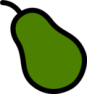 16Domino’s Smart Slice PizzaPears Baby Carrots Green Pepper Slices Cherry Tomatoes Lite Ranch DressingCookie Breakfast for lunch!Yogurt Choice of CerealGiant Goldfish Cinnamon Graham crackers                                           19French Toast Sticks SyrupSausageStrawberriesTater Tots Ketchup20Unbelievably Good Homemade Lasagna Corn Breadstick Fruit21Grilled Cheese SandwichChicken Noodle SoupCandied Honey Cinnamon Chic Peas Green Beans Applesauce 22Spicy Thai Noodles with chickenSteamed Broccoli Mandarin Oranges Fortune Cookie                                           23Domino’s Smart Slice PizzaBaby Carrots Cucumber Circles Light Ranch DipCookieChoco-Sunbutter & Banana WrapSunflower butter and sliced fresh bananas with a sprinkling of mini chocolate chips on a wheat wrap26Cheesy Vegetarian Quesadilla  Salsa Lowfat Sour cream Corn Mixed Fruit 27Chicken Caesar Salad Half Pita Bread String Cheese Peaches 28Choice of Hamburger or Cheeseburger on a WW Bun Tomato and lettuce toppers Pickles CondimentsHomemade Baked Beans Pears Happy Almost Halloween ! 29“Bat Wings” (Chicken nuggets)    Monster Goo (BBQ sauce)Boo-licious Broccoli Salad Trick or Treat Tator Tots Frightening Fruit Choice of “Murky” Milk30Domino’s Smart Slice PizzaBaby Carrots CeleryCherry Tomatoes Light ranch DipCookieHam & cheese sub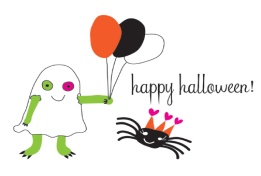 